Les informations d’avrilLes dates à retenir Vendredi 5 avril : Bibliothèque primaire.Mardi 23 avril : Retour des bons de commandes pour la vente des crêpes.Lundi 29 avril : Bibliothèque maternelle.Lundi 1er avril de 20h à 22h : observation du ciel avec Pégase section Astronomie & Espace de l'Amicale Laïque de Saint-Renan. Pour ceux qui possèdent du matériel, l’association vous invite à venir avec.Vacances de Printemps du vendredi 5 avril après la classe au mardi 23 avril 2019 au matin.                                 Lundi 22 avril est férié : lundi de PâquesLes opérations du mois à venir Des infos pour l’année 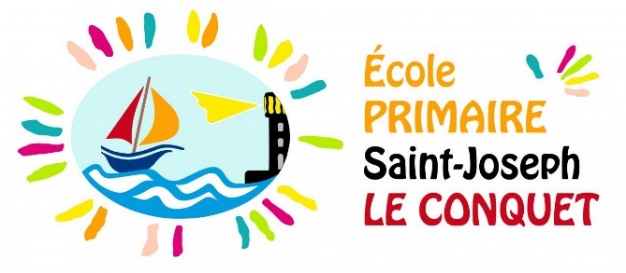 Ecole Saint-Joseph5, rue Albert de Mun29217 Le ConquetE-mail : directeur@saintjoseph-leconquet.frTél / fax : 02.98.89.01.43Les jours de sportPS-MS : mardi matinGS-CP : vendredi matin / piscine CPCP-CE1 : cf. planning piscineCE2-CM1 : cf. planning voile CM1-CM2 : cf. planning voilePiscineCP-CE1Mardi 2 avril – amMardi 23 avril – amMardi 30 avril – amINVITATION MESSE DES FAMILLESDIMANCHE 28 AVRIL 10h30Au ConquetEn l’église de Sainte CroixVoileCM1-CM2 & CE2-CM1CM1-CM2 : Lundi 1er avril - matin CE2-CM1 :  Mardi 23 avril - matin KermesseDimanche 16 juin